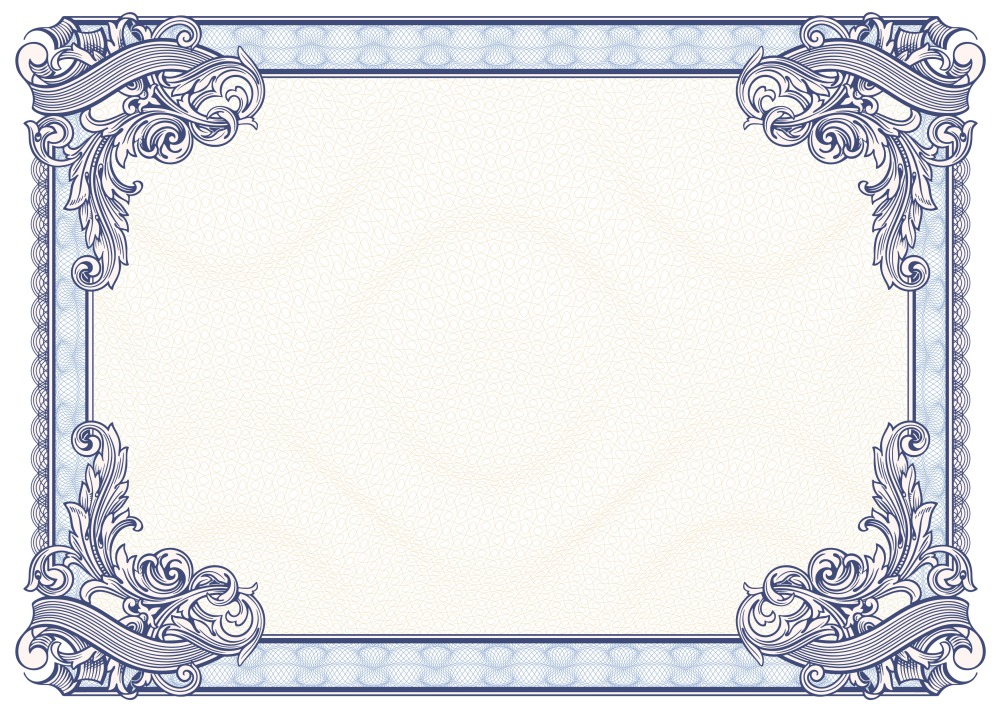 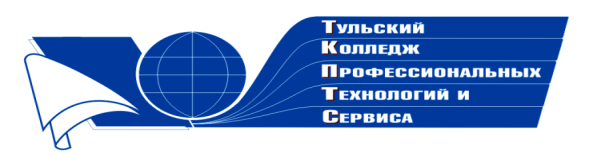 Государственное профессиональное образовательное учреждение  Тульской области «Тульский колледж профессиональных технологий и сервиса»ДипломНаграждаетсяГоловко Сергей Александрович, Кретинин Денис Александровичзанявшие 1 место  в общероссийском заочном конкурсе «Лучший природоохранный проект» в номинации «Научное исследование»с работой «Загрязнение почвенного покрова тяжелыми металлами и оценка его воздействия на здоровье детского населения города Воронежа»Научный руководитель: Душкина Любовь Дмитриевна   Директор ГПОУ ТО       «ТКПТС»                                     С.С. Курдюмов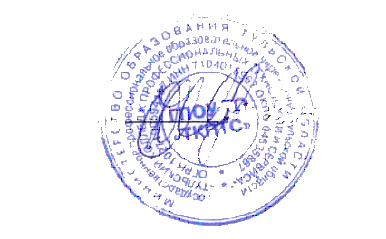 2018 год